ANEXO IVRELATÓRIO DE VIAGEM NACIONAL1 - DADOS DO PROPOSTO2 – IDENTIFICAÇÃO DO AFASTAMENTO3 – ALTERAÇÕES/CANCELAMENTOS/NO SHOW – Insira todas as informações e justificativas relativas aeventuais alterações realizadas na PCDP, tais como: cancelamento de trechos, alteração de bilhetesemitidos (com ou sem ônus para a Administração), não comparecimento ao local de embarque.4 – DESCRIÇÃO SUCINTA DA VIAGEM5 – OBSERVAÇÕESEste relatório deverá ser assinado pelo Proposto.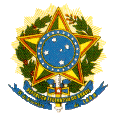 MINISTÉRIO DA EDUCAÇÃOUniversidade Federal de Ouro Preto – UFOP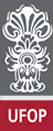 NOME COMPLETO:NOME COMPLETO:MATRÍCULA SIAPECARGO/FUNÇÃO:CARGO/FUNÇÃO:CARGO/FUNÇÃO:E-MAILRAMALRAMALUNIDADE/ÓRGÃO DE EXERCICIO:UNIDADE/ÓRGÃO DE EXERCICIO:UNIDADE/ÓRGÃO DE EXERCICIO:DATA DE SAÍDA:DATA DE CHEGADA:TRECHO DE IDA:TRECHO DE VOLTA:IDENTIFICAR OUTROS PERCURSOS:IDENTIFICAR OUTROS PERCURSOS:DESCRIÇÃOJUSTIFICATIVADATACIDADEATIVIDADES DESEMPENHADAS